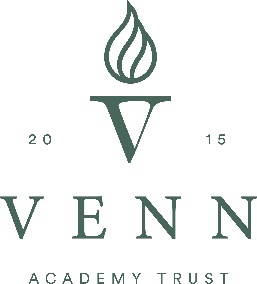 JOB DESCRIPTION and PERSON SPECIFICATIONSigned: ...................................................		Date: .............................................ACADEMY:Boulevard/Sullivan SchoolSECTION: Venn Academy TrustJOB TITLE:Assistant HeadteacherGRADE:  L1-5REPORTING TO:Head of School and Executive HeadteacherDATE PREPARED:  June 2021DIGNITY AT WORK: To show, at all times, a personal commitment to treating all stakeholders and colleagues in a fair and respectful way, which gives positive regard to people’s differences and individuality (for example, gender, gender identity, nationality or ethnic origin, disability, religion or belief, sexual orientation, age).  Assists in ensuring equal access to services and employment opportunities for everyone and promotes the Equal Opportunities in Employment Policy adopted by the Trust.PURPOSE:To work in close partnership with the Head of School, staff and governors to lead effective and dynamic settings. To ensure the highest possible quality of education, range of educational opportunities and standards of attainment for all pupils;To develop supportive relationships and positive liaison with parents, the local community and neighbouring school;To take responsibility for day to day running of the settings in the brief absence of the Head of School.PRINCIPAL ACCOUNTABILITES:PRINCIPAL ACCOUNTABILITES:1.   To promote and safeguard the welfare of children, young people and/or vulnerable        adults. 1.   To promote and safeguard the welfare of children, young people and/or vulnerable        adults. 2.   Leadership and ManagementTo deputise for the Head of School in the event of their brief absence or unavailability, by carrying out leadership and management tasks in accordance with school policy and practice.To assist, as part of the Senior Leadership Team, shaping a vision and direction for the settings, creating high expectations and with a clear focus on pupil achievement.To play a significant role in setting aims and objectives for the school and in formulating the School Improvement Plan along with the Head of School, governors and other senior staff.  To take responsibility for developing and monitoring policy and practice as laid down in the School Improvement Plan, and in agreement with the Head of School.To inspire, motivate and influence staff and pupils, taking a leading role in maintaining the highest standards of teaching, learning and pupil discipline.To be an excellent role model for all members of staff and for pupils in all aspects of school life.  To take a leading role in improving the involvement of parents, carers and the community in the life of the academies.To provide effective leadership and management to team/teams of staff, as agreed with the Head of School.To take full responsibility for leading and managing one or more major aspects of the academies’ curriculum provision, as agreed with the Head of School and governing body.To take a lead in determining and monitoring the whole school curriculum including the creative curriculumTo assist the Head of School in self review and evaluation and in the effective planning and management of resources to secure improvements.To maintain an informed view of standards and of the quality of teaching across the academies by monitoring pupils’ work and teachers’ planning and teaching.To provide guidance and support to staff in order to improve the quality of teaching and learning.To actively promote equality of opportunity by assisting the Head of School in ensuring the school’s curriculum provides the best possible education for all its pupils, taking into account ethnicity, gender, Special Education Needs, pupils learning English as an Additional Language, disability and others with emotional needs that may affect learning. To assist the Head of School in all aspects of the day-to day administration and organisation, as agreed with the Head, including taking responsibility for agreed areas, e.g. timetables, duty rotas etc.To take a significant role in the implementation of the performance management policy, to secure school improvement and individual professional development.To participate in recruitment and selection, as agreed with the Head of School.2.   Leadership and ManagementTo deputise for the Head of School in the event of their brief absence or unavailability, by carrying out leadership and management tasks in accordance with school policy and practice.To assist, as part of the Senior Leadership Team, shaping a vision and direction for the settings, creating high expectations and with a clear focus on pupil achievement.To play a significant role in setting aims and objectives for the school and in formulating the School Improvement Plan along with the Head of School, governors and other senior staff.  To take responsibility for developing and monitoring policy and practice as laid down in the School Improvement Plan, and in agreement with the Head of School.To inspire, motivate and influence staff and pupils, taking a leading role in maintaining the highest standards of teaching, learning and pupil discipline.To be an excellent role model for all members of staff and for pupils in all aspects of school life.  To take a leading role in improving the involvement of parents, carers and the community in the life of the academies.To provide effective leadership and management to team/teams of staff, as agreed with the Head of School.To take full responsibility for leading and managing one or more major aspects of the academies’ curriculum provision, as agreed with the Head of School and governing body.To take a lead in determining and monitoring the whole school curriculum including the creative curriculumTo assist the Head of School in self review and evaluation and in the effective planning and management of resources to secure improvements.To maintain an informed view of standards and of the quality of teaching across the academies by monitoring pupils’ work and teachers’ planning and teaching.To provide guidance and support to staff in order to improve the quality of teaching and learning.To actively promote equality of opportunity by assisting the Head of School in ensuring the school’s curriculum provides the best possible education for all its pupils, taking into account ethnicity, gender, Special Education Needs, pupils learning English as an Additional Language, disability and others with emotional needs that may affect learning. To assist the Head of School in all aspects of the day-to day administration and organisation, as agreed with the Head, including taking responsibility for agreed areas, e.g. timetables, duty rotas etc.To take a significant role in the implementation of the performance management policy, to secure school improvement and individual professional development.To participate in recruitment and selection, as agreed with the Head of School.3.   Leading Teaching and Learning:To carry out a teaching commitment. Take responsibility for organising CPD in all settings. To provide leadership and support for colleagues (teachers and assistants) with regard to teaching and learning the curriculum, including:Managing the planning and delivery of the curriculum across the 2 settings, including developing schemes of work and medium-term plans.Supporting subject leaders in developing their role, in particular to raising Standards for staff short term, medium term and long term planning. Organising and delivering training to staff on school improvement e.g. assessmentSupporting school staff in the use of assessment information to inform teaching and learning.Supporting the induction of newly qualified and less experienced staff and /orsupply teachers.Providing in-class support to staff, through demonstration lessons, team teaching, observations and feedback.To undertake a significant role in maintaining high standard of pupils’ behaviour and discipline, within the framework of the academies’ policy and supporting other staff as necessary.To liaise effectively with parents and carers to ensure good relationships between school and home in order to improve teaching, learning and behaviour.To take a leading role in the management of the tracking of individual pupils’ attainment and progress especially during transition.Support the Head of school and Nursery Manager in the development of nursery provision. 3.   Leading Teaching and Learning:To carry out a teaching commitment. Take responsibility for organising CPD in all settings. To provide leadership and support for colleagues (teachers and assistants) with regard to teaching and learning the curriculum, including:Managing the planning and delivery of the curriculum across the 2 settings, including developing schemes of work and medium-term plans.Supporting subject leaders in developing their role, in particular to raising Standards for staff short term, medium term and long term planning. Organising and delivering training to staff on school improvement e.g. assessmentSupporting school staff in the use of assessment information to inform teaching and learning.Supporting the induction of newly qualified and less experienced staff and /orsupply teachers.Providing in-class support to staff, through demonstration lessons, team teaching, observations and feedback.To undertake a significant role in maintaining high standard of pupils’ behaviour and discipline, within the framework of the academies’ policy and supporting other staff as necessary.To liaise effectively with parents and carers to ensure good relationships between school and home in order to improve teaching, learning and behaviour.To take a leading role in the management of the tracking of individual pupils’ attainment and progress especially during transition.Support the Head of school and Nursery Manager in the development of nursery provision. 4.  Strengthening Community Involvement:Help the Senior Leadership Team to build a culture and curriculum which takes account of the richness and diversity of the community.Create and promote positive strategies for developing good race relations and dealing with racial harassment.Ensure learning experiences for pupils are linked into and integrated with the wider community which celebrates cultural diversity.Further develop community based learning experiences.Create and maintain an effective partnership with parents to support and improve pupils’ achievement and personal development.To carry out home visits when required. 4.  Strengthening Community Involvement:Help the Senior Leadership Team to build a culture and curriculum which takes account of the richness and diversity of the community.Create and promote positive strategies for developing good race relations and dealing with racial harassment.Ensure learning experiences for pupils are linked into and integrated with the wider community which celebrates cultural diversity.Further develop community based learning experiences.Create and maintain an effective partnership with parents to support and improve pupils’ achievement and personal development.To carry out home visits when required. 5.   Inclusion, Equity and Entitlement:Help the Senior Leadership Team build a culture and curriculum which takes account of the richness and diversity of the community.Create and promote positive strategies for developing good race relations and dealing with racial harassment.Ensure learning experiences for students are linked into and integrated with the wider community and celebrate cultural diversity.Collaborate with other agencies in providing for the intellectual, spiritual, moral, social and cultural wellbeing of the students and their families.5.   Inclusion, Equity and Entitlement:Help the Senior Leadership Team build a culture and curriculum which takes account of the richness and diversity of the community.Create and promote positive strategies for developing good race relations and dealing with racial harassment.Ensure learning experiences for students are linked into and integrated with the wider community and celebrate cultural diversity.Collaborate with other agencies in providing for the intellectual, spiritual, moral, social and cultural wellbeing of the students and their families.6.  Other Duties and ResponsibilitiesTo attend daily and weekly meetings, in accordance with policy and to lead such meetings as required.To take assemblies and to support other staff with assemblies.To prepare and present reports, as required to, e.g. governors, parents, outside agencies.To attend occasional meetings during evening hours, at weekends or in school holidays, as required.To drive the school bus. 6.  Other Duties and ResponsibilitiesTo attend daily and weekly meetings, in accordance with policy and to lead such meetings as required.To take assemblies and to support other staff with assemblies.To prepare and present reports, as required to, e.g. governors, parents, outside agencies.To attend occasional meetings during evening hours, at weekends or in school holidays, as required.To drive the school bus. DIMENSIONS:  Responsibility for Staff:To provide leadership and support for colleagues (teachers and teaching assistants) with regard to teaching and learning and the curriculum.To take a significant role in the implementation of the performance management policy, to secure school improvement and individual professional development.   To participate in recruitment and selection, as agreed with the Head of School.2.   Responsibility for Customers/Clients:The job impacts on all students, parents and the community, in relation to all of the principal accountabilities.   To inspire, motivate and influence staff and pupils, taking a leading role in maintaining the highest standards of teaching, learning and pupil discipline.   To take a leading role in improving the involvement of parents, carers and the community in the life of the school.3.	Responsibility for Budgets:To assist the Head of School and governors in annual budget planning and monitoring. To be aware to the restraints on the school budget and assist with management of the budget. 4.	Responsibility for Physical Resources:To advise on the resource needs and help co-ordinate these resources.Responsibility for Staff:To provide leadership and support for colleagues (teachers and teaching assistants) with regard to teaching and learning and the curriculum.To take a significant role in the implementation of the performance management policy, to secure school improvement and individual professional development.   To participate in recruitment and selection, as agreed with the Head of School.2.   Responsibility for Customers/Clients:The job impacts on all students, parents and the community, in relation to all of the principal accountabilities.   To inspire, motivate and influence staff and pupils, taking a leading role in maintaining the highest standards of teaching, learning and pupil discipline.   To take a leading role in improving the involvement of parents, carers and the community in the life of the school.3.	Responsibility for Budgets:To assist the Head of School and governors in annual budget planning and monitoring. To be aware to the restraints on the school budget and assist with management of the budget. 4.	Responsibility for Physical Resources:To advise on the resource needs and help co-ordinate these resources.WORKING RELATIONSHIPS:WORKING RELATIONSHIPS:1.	Within school:Ability to establish good professional relationships and effective working relationships with a range of partners colleagues and pupils at a variety of levels.Ability to effectively manage, motivate and support all staff promoting personal accountability and responsibility. 3.     With External Bodies Collaborate with other agencies in providing for the educational, intellectual, spiritual, moral, social and cultural wellbeing of the students and their families.1.	Within school:Ability to establish good professional relationships and effective working relationships with a range of partners colleagues and pupils at a variety of levels.Ability to effectively manage, motivate and support all staff promoting personal accountability and responsibility. 3.     With External Bodies Collaborate with other agencies in providing for the educational, intellectual, spiritual, moral, social and cultural wellbeing of the students and their families.STRUCTUREExecutive Head                                                                  Head of School (Boulevard)2 x Assistant HeadteachersTeachers and Support Staff Boulevard                Teachers and Support Staff SullivanSTRUCTUREExecutive Head                                                                  Head of School (Boulevard)2 x Assistant HeadteachersTeachers and Support Staff Boulevard                Teachers and Support Staff SullivanPERSON SPECIFICATIONPERSON SPECIFICATIONPERSON SPECIFICATIONTick relevant columnTick relevant columnList code/s**Codes: AF = Application Form, I = Interview, CQ = Certificate of Qualification, R = References (should only be used for posts requiring CRB’s), T = Test/Assessment, P = Presentation, O = Observation*Codes: AF = Application Form, I = Interview, CQ = Certificate of Qualification, R = References (should only be used for posts requiring CRB’s), T = Test/Assessment, P = Presentation, O = Observation*Codes: AF = Application Form, I = Interview, CQ = Certificate of Qualification, R = References (should only be used for posts requiring CRB’s), T = Test/Assessment, P = Presentation, O = ObservationEssentialDesirableHow identified 1. Qualifications:Qualifications:Qualifications:Qualifications:Qualifications:1. Qualified Teacher StatusQualified Teacher StatusXAF & CQ1. Degree level qualification (or equivalent)Degree level qualification (or equivalent)XAF & CQ1. Evidence of recent and relevant professional developmentEvidence of recent and relevant professional developmentXAF2. Relevant Experience:Relevant Experience:Relevant Experience:Relevant Experience:Relevant Experience:2. Developing, monitoring and evaluating an aspect of school provisionDeveloping, monitoring and evaluating an aspect of school provisionXAF2. School leadership experience and management experienceSchool leadership experience and management experienceXAFExperience of identifying development needs and providing support through mentoring and coachingExperience of identifying development needs and providing support through mentoring and coachingXAF/IThe ability and experience to be able to lead on a core subject area across our two settings.The ability and experience to be able to lead on a core subject area across our two settings.XAF/ISuccessful teaching observations. Successful teaching observations. XAF, OSuccessful teaching of pupils with additional needsSuccessful teaching of pupils with additional needsXAFProven track record of working with pupils with mental health. Proven track record of working with pupils with mental health. XAF3. Skills (including thinking challenge/mental demands):Skills (including thinking challenge/mental demands):Skills (including thinking challenge/mental demands):Skills (including thinking challenge/mental demands):Skills (including thinking challenge/mental demands):3. Motivation to work with children with special needs Motivation to work with children with special needs XI & R3. Understanding of the role of the Assistant Head and ability to lead by exampleUnderstanding of the role of the Assistant Head and ability to lead by exampleXI & R3. Ability to form and maintain appropriate relationships and personal boundaries with children Ability to form and maintain appropriate relationships and personal boundaries with children XI & R3. Clear understanding of the inclusion agenda, including equal opportunities and special needsClear understanding of the inclusion agenda, including equal opportunities and special needsXAF3. Evidence of ability to evaluate and plan action as a result of monitoring and evaluation, including lesson observation and feedbackEvidence of ability to evaluate and plan action as a result of monitoring and evaluation, including lesson observation and feedbackXAF & I3. Involvement in leading performance managementInvolvement in leading performance managementXAFAwareness of Health and Safety issuesAwareness of Health and Safety issuesXAF4. Knowledge:Knowledge:Knowledge:Knowledge:Knowledge:4. A knowledge and commitment to safeguarding and promoting the welfare of children, young people and vulnerable adults A knowledge and commitment to safeguarding and promoting the welfare of children, young people and vulnerable adults XAF/I4. Good knowledge of issues related to the educational standards of attainment and achievement of different groups of pupils and the use of data to identify areas for developmentGood knowledge of issues related to the educational standards of attainment and achievement of different groups of pupils and the use of data to identify areas for developmentXI & R4. Thorough understanding of Assessment for LearningThorough understanding of Assessment for LearningXI & R4. Understanding the use of ICT in education.Understanding the use of ICT in education.XI & R5. Interpersonal/Communication Skills:Verbal SkillsInterpersonal/Communication Skills:Verbal SkillsInterpersonal/Communication Skills:Verbal SkillsInterpersonal/Communication Skills:Verbal SkillsInterpersonal/Communication Skills:Verbal Skills5. Ability to establish professional, effective working relationships with a range of partners/colleagues and children/young people and vulnerable adults Ability to establish professional, effective working relationships with a range of partners/colleagues and children/young people and vulnerable adults XI & R5. Ability to effectively manage, motivate and support all staff, promoting personal accountability and responsibilityAbility to effectively manage, motivate and support all staff, promoting personal accountability and responsibilityXI & R5. Interest and willingness to be involved in extra-curricular activitiesInterest and willingness to be involved in extra-curricular activitiesXI5. Awareness of other agencies/ partnerships and how they can support the academiesAwareness of other agencies/ partnerships and how they can support the academiesXI5. High level of drive, initiative, enthusiasm and positive thinkingHigh level of drive, initiative, enthusiasm and positive thinkingXI5. Written SkillsWritten SkillsWritten SkillsWritten SkillsWritten Skills5. Excellent communication skills – written, verbal and ICTExcellent communication skills – written, verbal and ICTXAF6.Other:Other:6.Good time management with the ability to set and work to deadlinesGood time management with the ability to set and work to deadlinesXI & R6.Commitment to providing a high-quality service to the academiesCommitment to providing a high-quality service to the academiesXI & R6.Commitment to inclusive practiceCommitment to inclusive practiceXI & R6.Commitment to own CPD – eg NPQH/NPQSL/SENCO qualificationCommitment to own CPD – eg NPQH/NPQSL/SENCO qualification7. 7. Additional Requirements:Additional Requirements:Additional Requirements:Additional Requirements:7. 7. The postholder must be flexible to ensure the operational needs of the school are met.XSupportive reference from current employerXR8. 8. Disclosure of Criminal Record:Disclosure of Criminal Record:Disclosure of Criminal Record:Disclosure of Criminal Record:8. 8. The successful candidate’s appointment will be subject to the Council obtaining a satisfactory Enhanced Disclosure from the Criminal Records Bureau XDBS Disclosure8. 8. If the postholder requires a DBS disclosure the candidate is required to declare full details of everything on their criminal record.XAF(after short listing)